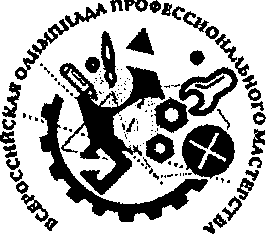     споУважаемые коллеги!В соответствии с распоряжением министерства образования и науки Самарской области «Об организации и проведении регионального этапа Всероссийской олимпиады профессионального мастерства обучающихся по специальностям СПО в 2017-2018 г.г.», а также Регламентом организации и проведения Всероссийской олимпиады профессионального мастерства обучающихся по специальностям среднего профессионального образования, утвержденным Департаментом государственной политики в сфере подготовки рабочих кадров и ДПО министерства образования и науки Российской Федерации от 27.02.2018 г. (далее – Олимпиады) в Самарской области пройдет региональный этап Олимпиады.Ответственным за подготовку, организацию и проведение данного этапа Олимпиады по УГС 44.00.00 «Образование и педагогические науки» назначен ГБПОУ «Самарский социально-педагогический колледж» (далее – ГБПОУ «ССПК»).В связи с изложенным выше направляем вам данное информационное письмо и материалы, необходимые для подготовки к Олимпиаде и подачи заявки.Обращаем ваше внимание, что Олимпиада по УГС 44.00.00 «Образование и педагогические науки» запланирована на 30 марта 2018 г. и пройдет на базе ГБПОУ «ССПК» по адресу: г. Самара, ул. Крупской,18.Форма участия в Олимпиаде: очнаяДля участия в Олимпиаде необходимо предоставить в Оргкомитет:заявку на участие;согласие участника на обработку персональных данных;письменное уведомление-согласие родителей или законных представителей участника (в случае, если участник является несовершеннолетним).Регламент подачи заявки и участия в Олимпиаде:заявка на участие в Олимпиаде оформляется на фирменном бланке направляющей образовательной организации (Приложение 1) и направляется одновременно с заполненным согласием участника на обработку его персональных данных (Приложение 2) в формате Word и PDF с подписью директора и печатью направляющей организации по электронному адресу  sspc_uch-chast@mail.ru  в срок до 19 марта 2018 г. включительно на имя Комиссаровой Людмилы Владимировны (тел. для контакта (846)332-20-65  доб. 112). При регистрации Участника в день прибытия на Олимпиаду необходимо предоставить данную заявку и согласие на бумажном носителе. В случае не предоставления данных документов участник не допускается к участию в Олимпиаде;уведомление родителей или законных представителей об ознакомлении с Регламентом проведения Олимпиады и согласии на обработку персональных данных своего несовершеннолетнего ребенка – субъекта персональных данных (Приложение 3), в том числе в информационно-телекоммуникационной сети «Интернет», направляется в формате PDF одновременно с заявкой и предоставляется при  регистрации прибытия на Олимпиаду. В случае не предоставления письменного уведомления при регистрации несоверешеннолетний участник не допускается к участию в Олимпиаде;каждая профессиональная образовательная организация может направить на Олимпиаду только одного участника. Направляемый участник должен являться обучающимся  по одной из следующих специальностей УГС 44.00.00 Образование и педагогические науки:44.02.01 Дошкольное образование44.02.02 Преподавание в начальных классах44.02.04 Специальное дошкольное образование44.02.05 Коррекционная педагогика в начальном образовании;участника может сопровождать одно сопровождающее лицо от направляющей профессиональной образовательной организации, которое может войти в состав жюри Олимпиады;с целью выполнения требований ФГОС СПО по специальностям УГС 44.00.00 Образование и педагогические науки в состав жюри будут включены только те сопровождающие лица, уровень и профиль образования, а также профессиональный опыт которых соответствует требованиям ФГОС СПО и содержанию проводимой Олимпиады.Дополнительная информация:доставка на олимпиаду, сопровождение, проживание и питание осуществляется за счет направляющей стороны,график проведения Олимпиады консультирование участников Олимпиады и сопровождающих лиц по содержанию Олимпиады не предусмотрено,ГБПОУ «ССПК» оставляет за собой право внесения изменений в график проведения Олимпиады, о чем все участники будут уведомлены дополнительно.Председатель Оргкомитета Олимпиады по УГС 44.00.00 Образование и педагогические науки - (846) 332-20-65, лоб. 122, e-mail: ntvic@mail.ru, Нестерова Татьяна Викторовна, заместитель директора ГБПОУ «ССПК» по учебной работе, к.п.н.;Контактная организационная информация – (846) 332-20-65, лоб. 112, e-mail: sspc_uch-chast@mail.ru, Комиссарова Людмила Владимировна.Спасибо за сотрудничество!ПРИЛОЖЕНИЕ 1Заявкана участие в региональном этапе Всероссийской олимпиады  профессионального мастерства обучающихся по специальностям среднего профессионального образования (УГС 44.00.00 Образование и педагогические науки)Директор    ОО		 ___________________________   	ФИО				                                     			  (подпись)М.П.ПРИЛОЖЕНИЕ 2ЗАЯВЛЕНИЕ О СОГЛАСИИ НА ОБРАБОТКУ ПЕРСОНАЛЬНЫХ ДАННЫХ участника регионального этапа Всероссийской олимпиады профессионального мастерства обучающихся по специальности среднего профессионального образованияУГС 44.00.00 Образование и педагогические наукиПРИЛОЖЕНИЕ 3ЗАЯВЛЕНИЕ РОДИТЕЛЕЙ/ЗАКОННЫХ ПРЕДСТАВИТЕЛЕЙ О СОГЛАСИИ НА ОБРАБОТКУ ПЕРСОНАЛЬНЫХ ДАННЫХ участника регионального этапа Всероссийской олимпиады профессионального мастерства обучающихся по специальности среднего профессионального образованияУГС 44.00.00 Образование и педагогические наукиВремяЭтапы проведения Олимпиады9.00 – 9.30регистрация участников и сопровождающих лиц9.30 – 10.00торжественное открытие, ознакомление с условиями проведения олимпиады10.00 – 13.30инструктаж, кодировка для участников, инструктаж сопровождающих лиц, выполнение заданий I уровня всеми участниками Олимпиады13.30 – 14.00перерыв14.00 – 17.00инструктаж, кодировка для участников, инструктаж сопровождающих лиц, выполнение заданий II уровня всеми участниками Олимпиады17.00 – 18.00работа жюри по подведению итогов Олимпиады18.00 – 18.30торжественное подведение итогов олимпиады, награждение победителей и призеровФ.И.О. участникаДата рожденияНаправление подготовки (укрупненная группа специальностей)Специальностькурс обученияКонтакты участника (моб.телефон)Полное наименование направляющей профессиональной образовательной организацииФ.И.О. сопровождающегоКонтакты сопровождающего лица (моб. телефон)Образование, квалификация по диплому сопровождающего лица(наименование вуза, квалификация по диплому)Учебные дисциплины/ПМ по данной УГС (специальности), реализуемые сопровождающим лицомНаличие у сопровождающего лица опыта деятельности в организациях соответствующей профессиональной сферы (детский сад, школа; наименование, должность)1.Фамилия, имя, отчество субъекта персональных данныхЯ,___________________________________________,(фамилия, имя, отчество)2.Документ, удостоверяющий личность субъекта персональных данныхпаспорт серии _________ номер _________________,кем и когда выдан____________________________________________________________________________3.Адрес субъекта персональных данныхзарегистрированный по адресу___________________________________________________________________Даю свое согласие своей волей и в своем интересе с учетом требований Федерального закона Российской Федерации от 27.07.2006 № 152-ФЗ «О персональных данных» на обработку, передачу и распространение моих персональных данных (включая их получение от меня и/или от любых третьих лиц) Оператору и другим пользователям:Даю свое согласие своей волей и в своем интересе с учетом требований Федерального закона Российской Федерации от 27.07.2006 № 152-ФЗ «О персональных данных» на обработку, передачу и распространение моих персональных данных (включая их получение от меня и/или от любых третьих лиц) Оператору и другим пользователям:Даю свое согласие своей волей и в своем интересе с учетом требований Федерального закона Российской Федерации от 27.07.2006 № 152-ФЗ «О персональных данных» на обработку, передачу и распространение моих персональных данных (включая их получение от меня и/или от любых третьих лиц) Оператору и другим пользователям:4.Оператор персональных данных, получивший 
согласие на обработку персональных данныхминистерство образования и науки Самарской области, ответственная организация за организацию и проведение регионального этапа Всероссийской олимпиады (государственное бюджетное образовательное учреждение Самарской области «Самарский социально-педагогический колледж») с целью:с целью:с целью:5.Цель обработки персональных данныхиндивидуального учета результатов олимпиады, хранения, обработки, передачи и распространения моих персональных данных (включая их получение от меня и/или от любых третьих лиц)в объеме:в объеме:в объеме:6.Перечень обрабатываемых персональных данныхфамилия, имя, отчество, пол, дата рождения, гражданство, документ, удостоверяющий личность (вид документа, его серия и номер, кем и когда выдан), место жительства, место регистрации, информация о смене фамилии, имени, отчества, номер телефона (в том числе мобильный), адрес электронной почты, сведения необходимые по итогам Олимпиады, в том числе сведения о личном счете в сберегательном банке Российской Федерациидля совершения:для совершения:для совершения:7.Перечень действий с персональными данными, 
на совершение которых дается согласие 
на обработкуперсональных данныхдействий в отношении персональных данных, которые необходимы для достижения указанных в пункте 5 целей, включая без ограничения: сбор, систематизацию, накопление, хранение, уточнение (обновление, изменение), использование (в том числе передача), обезличивание, блокирование, уничтожение, трансграничную передачу персональных данных с учетом действующего законодательства Российской Федерациис использованием:с использованием:с использованием:8.Описание используемых оператором способов обработкиперсональных данныхкак автоматизированных средств обработки моих персональных данных, так и без использования средств автоматизации9.Срок, в течение которого действует согласие на обработку персональных данныхдля участников Олимпиады настоящее согласие действует со дня его подписания до дня отзыва в письменной форме или 2 года с момента подписания согласия10.Отзыв согласия 
на обработкуперсональных данных 
по инициативе субъектаперсональных данныхв случае неправомерного использования предоставленных персональных данных согласие на обработку персональных данных отзывается моим письменным заявлением________________________________________(Ф.И.О. субъекта персональных данных)___________________(подпись)                              _______________(дата)1.Фамилия, имя, отчество родителя/ законного представителя  субъекта персональных данныхЯ,___________________________________________,(фамилия, имя, отчество)2.Документ, удостоверяющий личность родителя/ законного представителя  субъекта персональных данныхпаспорт серии _________ номер _________________,кем и когда выдан____________________________________________________________________________3.Адрес родителя/ законного представителя  субъекта персональных данныхзарегистрированный по адресу___________________________________________________________________Уведомлен и ознакомлен с Регламентом Всероссийской олимпиады профессионального мастерства обучающихся по специальности среднего профессионального образованияУведомлен и ознакомлен с Регламентом Всероссийской олимпиады профессионального мастерства обучающихся по специальности среднего профессионального образованияУведомлен и ознакомлен с Регламентом Всероссийской олимпиады профессионального мастерства обучающихся по специальности среднего профессионального образованияДаю свое согласие своей волей и в своем интересе с учетом требований Федерального закона Российской Федерации от 27.07.2006 № 152-ФЗ «О персональных данных» на обработку, передачу и распространение персональных данных субъекта персональных данных, ___________________ (ФИО участника, дата его рождения, место регистрации) (включая их получение от меня и/или от любых третьих лиц) Оператору и другим пользователям:Даю свое согласие своей волей и в своем интересе с учетом требований Федерального закона Российской Федерации от 27.07.2006 № 152-ФЗ «О персональных данных» на обработку, передачу и распространение персональных данных субъекта персональных данных, ___________________ (ФИО участника, дата его рождения, место регистрации) (включая их получение от меня и/или от любых третьих лиц) Оператору и другим пользователям:Даю свое согласие своей волей и в своем интересе с учетом требований Федерального закона Российской Федерации от 27.07.2006 № 152-ФЗ «О персональных данных» на обработку, передачу и распространение персональных данных субъекта персональных данных, ___________________ (ФИО участника, дата его рождения, место регистрации) (включая их получение от меня и/или от любых третьих лиц) Оператору и другим пользователям:4.Оператор персональных данных, получивший 
согласие на обработку персональных данных субъектаперсональных данныхминистерство образования и науки Самарской области, ответственная организация за организацию и проведение регионального этапа Всероссийской олимпиады (государственное бюджетное образовательное учреждение Самарской области «Самарский социально-педагогический колледж») с целью:с целью:с целью:5.Цель обработки персональных данныхиндивидуального учета результатов олимпиады, хранения, обработки, передачи и распространения моих персональных данных (включая их получение от меня и/или от любых третьих лиц)в объеме:в объеме:в объеме:6.Перечень обрабатываемых персональных данных субъектаперсональных данныхфамилия, имя, отчество, пол, дата рождения, гражданство, документ, удостоверяющий личность (вид документа, его серия и номер, кем и когда выдан), место жительства, место регистрации, информация о смене фамилии, имени, отчества, номер телефона (в том числе мобильный), адрес электронной почты, сведения необходимые по итогам Олимпиады, в том числе сведения о личном счете в сберегательном банке Российской Федерациидля совершения:для совершения:для совершения:7.Перечень действий с персональными данными субъектаперсональных данных, 
на совершение которых дается согласие 
на обработкуперсональных данныхдействий в отношении персональных данных субъекта персональных данных, которые необходимы для достижения указанных в пункте 5 целей, включая без ограничения: сбор, систематизацию, накопление, хранение, уточнение (обновление, изменение), использование (в том числе передача), обезличивание, блокирование, уничтожение, трансграничную передачу персональных данных с учетом действующего законодательства Российской Федерациис использованием:с использованием:с использованием:8.Описание используемых оператором способов обработкиперсональных данныхкак автоматизированных средств обработки моих персональных данных, так и без использования средств автоматизации9.Срок, в течение которого действует согласие на обработку персональных данныхдля участников Олимпиады настоящее согласие действует со дня его подписания до дня отзыва в письменной форме или 2 года с момента подписания согласия10.Отзыв согласия 
на обработкуперсональных данных 
по инициативе родителя/ законного представителя  субъектаперсональных данныхв случае неправомерного использования предоставленных персональных данных согласие на обработку персональных данных субъекта персональных данных отзывается моим письменным заявлением________________________________________(Ф.И.О. родителя, законного представителя субъекта персональных данных)___________________(подпись)                              _______________(дата)